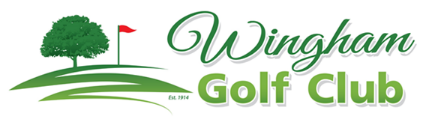 January 	2019                                           Members 							LNCDGA & Other EventsSaturday 5									Stroke		Image Smash Repairs Mug & Long Drive								MRD Electrical Monthly Medals		Drummond Port Macquarie VoucherSaturday 12		Stableford		Wingham Cellars													Sunday 13  							Great Lakes Amateur at Tuncurry 							(Vardon Event)   									Monday 14  										Tuncurry NSW Seniors Open Saturday 19							Saturday 19 						4BBB Stableford 						Kew Summer Cup			(Singles in Conjunction)		EZGO Carts Sponsor 		Snake Club Presentation 6.00pmSunday 20		VW Scramble		Taree Volkswagen Sponsor		Saturday 26									Cold Wally Stableford						Special Conditions of Play		Wayne Lewis & Cold Stubby Trophy	